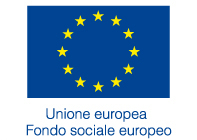 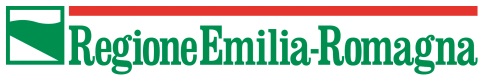 PRESENTAZIONE PROGETTI PER IL RAFFORZAMENTO DELLA CAPACITÀ DI RISPOSTA ALL’EMERGENZA COVID-19 DEI SERVIZI DI ASSISTENZA SANITARIA POR FSE EMILIA ROMAGNA 2014-2020Format domanda di candidatura Codice Marca da Bollo: ___________Data emissione Marca da Bollo: gg/mm/aaaaAlla Regione Emilia-RomagnaDirezione Generale Economia della conoscenza, del lavoro e dell'impresaServizio Programmazione delle politiche dell’Istruzione, della Formazione, del Lavoro e della ConoscenzaViale Aldo Moro n. 38 - 40127 BolognaIl/La sottoscritto/a _____________________ nato/a a____________ in data ___________residente in ______________ n° ___ c.a.p. _____ Comune ___________ Prov. __Codice fiscale __________________In qualità di legale rappresentante/delegato dell’azienda/dell’ente del Servizio Sanitario Regionale _____________________________________________, dichiara di essere esente dall’obbligo di assolvimento dell’imposta di bollo in quanto____________ (indicare riferimento normativo)di essere soggetto all’obbligo di assolvimento dell’imposta di bollo  Soggetto proponenteDati referente: Responsabile Amministrativo del progetto (Direttore Amministrativo) CHIEDEdi essere ammesso alla concessione del contributo previsto dal ”SECONDO INVITO A PRESENTARE PROGETTI PER IL RAFFORZAMENTO DELLA CAPACITÀ DI RISPOSTA ALL’EMERGENZA COVID-19 DEI SERVIZI DI ASSISTENZA SANITARIA PO FSE 2014/2020 OBIETTIVO TEMATICO 9 - PRIORITÀ DI INVESTIMENTO 9.4” di cui alla deliberazione di Giunta regionale n. 1713/2020 per la realizzazione del progetto DICHIARAdi rendere tutte le precedenti dichiarazioni, incluse le dichiarazioni rese negli allegati alla presente domanda, ai sensi degli artt. 46 e 47 del D.P.R. 28/12/2000 n. 445, e di essere consapevole delle responsabilità penali cui può andare incontro in caso di dichiarazione mendace o di esibizione di atto falso o contenente dati non rispondenti a verità, ai sensi degli artt. 75 e 76 del D.P.R. 28/12/2000 n. 445.Si allega, se dovuta, dichiarazione di assolvimento degli obblighi relativi all’imposta di bollo;Luogo e data		firmata digitalmente dal legale rappresentanteScheda ProgettoTitolo 2. Descrizione 3. Data inizio e data presunta di termine progetto  4. Piano dei costi  Nota per la compilazionePer ciascuna delle voci di spesa indicate nel Piano dei conti, inserire l’importo totale in euro del contributo che si intende richiedere a fronte dei costi sostenuti e/o delle prestazioni realizzate per far fronte all’emergenza epidemiologica Covid-19.5. Specifiche per la determinazione presunta delle voci di costo Nota per la compilazionePer ciascuna delle voci previste nel Piano dei conti di cui al punto 4., specificare negli appositi riquadri, le modalità di determinazione del costo sostenuto, in funzione dei dati quantitativi e dei relativi parametri di costo previsti dall’Invito che si riportano di seguito. VOCE DI SPESA APer ciascun livello del CCNL indicare l’UCS (Unità di Costo standard) giornaliera (in caso di lavoro ordinario) oppure dell’UCS oraria (in caso di lavoro straordinario) facendo riferimento alla tabella che segue:N.B.- non sono ammissibili spese per il personale dirigenteVOCI DI SPESA B e DPer i compensi aggiuntivi, prendere a riferimento le Somme forfettarie riportate nella seguente tabella:VOCE DI SPESA C I costi reclutamento per il personale supplementare assunto attraverso agenzie di lavoro corrispondono ai costi reali effettivamente sostenuti e riconosciuti alle agenzie. 6.Indicatore presunto riferito ai costi totali sostenuti7. Procedure attivate Obiettivo tematico9. Promuovere l'inclusione sociale e combattere la povertà e ogni discriminazione Asse prioritario/Canale di finanziamentoAsse II – InclusionePriorità di investimento9.4 Miglioramento dell’accesso ai servizi accessibili, sostenibili e di qualità, compresi servizi sociali e cure sanitarie d’interesse generale Obiettivo specificoAumento/ consolidamento/ qualificazione dei servizi e delle infrastrutture di cura socio-educativi rivolti ai bambini e dei servizi di cura rivolti a persone con limitazioni dell’autonomia e potenziamento della rete infrastrutturale e dell’offerta di servizi sanitari e sociosanitari territorialiLinea di azione7.2 Interventi emergenziali Covid-19Denominazione Partita IVACodice fiscaleForma giuridicaSede legaleVia _________________ N. ___ Comune _____________ CAP _______ Provincia ______ Email PECLegale rappresentanteNome ___________ Cognome ______________Luogo e data nascitaComune ___________ Data GG/MM/AAAACodice fiscaleReferenteNome _____________ Cognome _____________IndirizzoE-mailTelefonoTitolo del progetto Costo complessivoeuroContributo richiestoeuroAzienda/Ente del SSN XXX: Interventi necessari per rafforzare la capacità dei servizi sanitari di rispondere alla crisi provocata dall’emergenza epidemiologica da COVID-19Attraverso il progetto si intendono sostenere gli interventi messi in campo dall’Azienda Sanitaria XXXX / Ente del Servizio Sanitario Regionale XXX, coerentemente con le indicazioni di livello nazionale e regionale, necessari per rafforzare la capacità di risposta del servizio sanitario regionale alla crisi epidemiologica da COVID-19. Gli interventi riguardano il “Supporto a personale ospedaliero per il trattamento dei pazienti con COVID-19” così come definiti nell’ambito del “Quadro di riferimento per gli interventi FSE da attuare in risposta al Covid-19”, protocollo n. 0008013 del 31 agosto 2020 e s.m.i., a cura dell’Anpal, Autorità Capofila del FSE e del Coordinamento delle Regioni. Nota per la compilazioneDi seguito a quanto sopra riportato, descrivere sinteticamente l’intervento facendo riferimento alle seguenti voci di spesa che possono essere finanziate, così come esplicitato nell’Invito:stipendi del personale supplementare assunto per i reparti COVID-19 e dedicato formalmente ai reparti COVID-19;compensi aggiuntivi del personale supplementare o già assunto e dedicato formalmente ai reparti COVID-19 (sotto forma, a titolo esemplificativo, di contributi una tantum, premi, indennità ecc.); eventuali costi di reclutamento, per il personale supplementare assunto attraverso agenzie di lavoro (o altra modalità).Descrivere, inoltre, se sono state sostenute spese di personale aggiuntive (di cui alla voce D del Piano dei costi) per far fronte all’emergenza epidemiologica. Ci si riferisce in particolare all’erogazione di prestazioni aggiuntive non solo per garantire il trattamento delle persone affette dal virus Covid-19, ma anche per consentire l’accesso alle cure dei pazienti delle strutture sanitarie e per ridurre le liste d’attesa, che, nel corso degli ultimi mesi, si sono allungate a causa di personale impegnato in maniera straordinaria per far fronte all’emergenza epidemiologica. L’ammissibilità di tali costi (di cui alla voce D) è subordinata al loro inserimento nel documento nazionale “Quadro di riferimento per gli interventi FSE da attuare in risposta al Covid-19”, protocollo n. 0008013 del 31 agosto 2020 e s.m.i., ad oggi oggetto di aggiornamento, oppure ad eventuali chiarimenti a cura dell’Anpal, Autorità Capofila del FSE.Data di inizio: …Data presunta di termine: …Nota per la compilazioneIndicare la data di inizio e la data di termine presunta delle attività di progetto.Per data di inizio si intende la data di inizio di ammissibilità della spesa chiesta a rimborso oppure la data di realizzazione della prima prestazione per la quale si richiede il contributo. La data di inizio non può essere antecedente al 1° febbraio 2020.Per data presunta di termine si intende la data dell’ultima spesa sostenuta chiesta a rimborso oppure la data di realizzazione dell’ultima prestazione realizzata per la quale si chiede il contributo nel presente invito. La data di termine presunta non può essere successiva al 30 giugno 2021.Voci di spesaVoci di spesaTotale costi in applicazione dei parametri previsti dall’InvitoAStipendi del personale qualificato supplementare assunto per i reparti Covid-19 e dedicato formalmente ai reparti Covid-19euroBCompensi aggiuntivi del personale supplementare o già assunto e dedicato formalmente ai reparti Covid-19, erogati sotto forma di Contributi una tantum, Premi, Indennità, ecceuroCCosti reclutamento per il personale supplementare assunto attraverso agenzie di lavoro.euroDSpese aggiuntive di personale, sostenute per far fronte all’emergenza epidemiologicaeuroTotale costi sostenutiTotale costi sostenutieuroDi cui contributo richiestoDi cui contributo richiestoeuroLivelloCCNLUCS GIORNALIERA Lavoro ordinarioUCS ORARIALavoro straordinarioDS131,7829,84D121,0327,40C110,8225,09BS98,7622,36B94,4821,39A87,1719,74SOMMA FORFETTARIA (n. ore lavorate)Personale del compartoEuro 66,67(euro 50,00 + oneri e IRAP)Personale della dirigenzaEuro 65,10(euro 60,00 + IRAP)Stipendi del personale qualificato supplementare assunto per i reparti Covid-19 e dedicato formalmente ai reparti Covid-19Il costo totale degli stipendi del personale qualificato supplementare appositamente assunto per far fronte alle esigenze dei reparti Covid-19 a cui è stato formalmente assegnato è così calcolato:Costi del personale supplementare per lavoro ordinario = n. giorni di lavoro x UCS giornaliera(ripetere la riga per ogni livello CCNL) Inoltre, in questa voce, è possibile considerare anche il costo per lavoro straordinario svolto dal personale supplementare e dal personale già in servizio presso l’Azienda/Ente, da calcolare come segue:Costi del personale supplementare per lavoro straordinario = n. ore lavorate x UCS orariaCosti del personale già assunto per lavoro straordinario = n. ore lavorate x UCS oraria(ripetere la riga per ogni livello CCNL)Compensi aggiuntivi del personale supplementare o già assunto e dedicato formalmente ai reparti Covid-19, erogati sotto forma di Contributi una tantum, Premi, Indennità, ecc Il costo totale del personale qualificato (supplementare o già assunto) dedicato formalmente ai reparti Covid-19 relativo a prestazioni aggiuntive di cui all’articolo 115, comma 2  del CCNL  2016/2018 della dirigenza medica, sanitaria, veterinaria e delle professioni sanitarie dipendenti del Sistema sanitario nazionale e art. 6 comma 1 lettera d del CCNL 2016/2018 del personale del comparto sanità dipendenti del Sistema sanitario nazionale è così calcolato:Compensi aggiuntivi per il personale del comparto = n. ore lavorate x SOMMA FORFETTARIA+Compensi aggiuntivi per il personale della dirigenza = n. ore lavorate x SOMMA FORFETTARIACosti reclutamento per il personale supplementare assunto attraverso agenzie di lavoro.Il costo totale per il reclutamento di personale attraverso il ricorso ad agenzie del lavoro è riconosciuto sulla base dei costi reali effettivamente sostenuti a fronte di fatture e/o documenti contabili probanti la spesa presentati dalle agenzie di lavoro. Il costo totale di reclutamento è comprensivo di:Costi per lavoro ordinarioImposte ed OneriPrezzo del servizioSpese aggiuntive di personale, sostenute per far fronte all’emergenza epidemiologica.Il costo totale per prestazioni aggiuntive per far fronte all’emergenza epidemiologica, realizzate, cioè, non solo per garantire il trattamento delle persone affette dal virus Covid-19, ma anche per consentire l’accesso alle cure dei pazienti delle strutture sanitarie e per ridurre le liste d’attesa, che, nel corso degli ultimi mesi, si sono allungate a causa di personale impegnato in maniera straordinaria nell’emergenza, è così calcolato:Compensi aggiuntivi per il personale del comparto = n. ore lavorate x SOMMA FORFETTARIA+Compensi aggiuntivi per il personale della dirigenza = n. ore lavorate x SOMMA FORFETTARIAN.B. – in tale voce di costo non rientrano i compensi aggiuntivi già indicati al punto B CodiceIndicatoreUnità di misuraValore previsto totaleDi cui MaschiIS_ V31Destinatari che hanno beneficiato di un sostegno per combattere e contrastare il Covid-19Numero di unità di personale Per il reclutamento del personale destinatario dell’intervento, supplementare o in già forza, i cui costi sono presentati nel Piano al punto 4., sono state seguite procedure ad evidenza pubblica nel rispetto della normativa comunitaria, nazionale e regionale in materia. In fase di verifica rendicontuale saranno resi disponibili le necessarie informazioni quali i riferimenti normativi delle procedure attivate, nonché copia delle procedure di appalto e/o verbali di accordo sindacali.